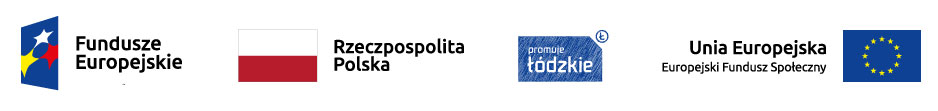 Album Dobrych Praktyk „Wytwórnia Unijnych Pomysłów” to pismo Wojewódzkiego Urzędu Pracy w Łodzi. W tej gazecie są opisane różne projekty unijne. Te projekty dostały pieniądze z Europejskiego Funduszu Społecznego z dwóch programów. Pierwszy to Regionalny Program Operacyjny Województwa Łódzkiego na lata 2014-2020, a drugi to Program Operacyjny Wiedza Edukacja Rozwój. W tym magazynie znalazło się trzydzieści przykładów na pomoc ludziom. Chodzi o ludzi, którzy mają jakieś problemy. Na przykład problemy w pracy. Niektórzy mają też choroby albo trudną sytuację rodzinną. Pieniądze z Unii Europejskiej pomogły im w życiu.Pierwsza część albumu to dwadzieścia projektów, które zostały zrealizowane dzięki pieniądzom z Regionalnego Programu Operacyjnego Województwa Łódzkiego na lata 2014-2020. Na początku przedstawione zostały projekty, które pomogły ludziom po 29 roku życia w pracy. Dwa projekty zostały opisane dokładniej. Te projekty to „Szansa na zatrudnienie”, którym kierował Ośrodek Kształcenia Zawodowego w Kutnie oraz „4 kroki – obszar 3” Łódzkiego Oddziału Polskiego Związku Głuchych. Pierwszy z projektów był przede wszystkim skierowany do osób po 50. roku życia. Inne grupy do których był kierowany ten projekt to osoby z niepełnosprawnościami, osoby nie mające od dawna pracy, osoby bez wykształcenia oraz kobiety. Pani, która pracuje w Kutnie w Ośrodku Kształcenia Zawodowego powiedziała, że te grupy mają największe problemy z pracą. W projekcie ludzie byli pytani o potrzeby i to, co lubią robić. Dzięki temu, z pomocą doradcy zawodowego, uczestnik mógł wybrać szkolenie najlepsze dla siebie. Potem uczestnik mógł zrobić staż w wybranej firmie. Staż pomógł mu w nauczeniu się czegoś w praktyce i zapamiętaniu tego. Polski Związek Głuchych zrobił projekt dla osób głuchych. Projekt został wymyślony 10 lat temu. Na początku mogli z niego skorzystać głusi z całej Polski. Teraz projekt jest dla osób z województwa łódzkiego. Projekt jest dla głuchych i słabosłyszących. Projekt pomógł wielu osób pójść do pracy.Następne z opisanych projektów były dla osób, które chciały otworzyć swoją firmę. Pierwszy taki projekt to „Sama sobie szefem” Instytutu Organizacji Przedsiębiorstw i Technik Informacyjnych InBIT. Drugi taki projekt to „Grant na start” Łódzkiej Agencji Rozwoju Regionalnego. Trzeci taki projekt to „Kreatywna przedsiębiorczość III” Fundacji Łódź Art Center. W tych projektach ludzie mieli się nauczyć, jak się prowadzi firmę. Uczestnicy dostali też pieniądze na otworzenie firmy.Ciężko jest wrócić do pracy po przerwie. Nie zawsze przeszkadza w tym tylko brak umiejętności i wykształcenia. Często takie osoby są na coś chore i mają trudne warunki życiowe. Te osoby są zagrożone biedą. Dla takich osób również są projekty. Projekty zostały opisane w magazynie. Te projekty to „Zakład Aktywności Zawodowej w Łowiczu” Stowarzyszenia Wsparcie Społeczne „Ja-Ty-My, dwie edycje projektu „START: STAŻ-Reintegracja-Terapia” prowadzonego przez Towarzystwo Przyjaciół Niepełnosprawnych oraz „Zaprogramowani na pomaganie” łódzkiego oddziału Polskiego Towarzystwa Stwardnienia Rozsianego. Te projekty łączy to, że pomagają nie tylko na rynku pracy, ale też pomagają w chorobie.Trudną sytuację mają osoby starsze. W ramach projektu „Lepsze życie” Poradni Specjalistycznej Dr Ewy Anny Menes, opieką zostały objęte takie osoby z Łodzi, którzy mimo problemów ze zdrowiem i innych problemów, które mają przez wiek, chcą być samodzielne. Samodzielność to radzenie sobie bez pomocy drugiej osoby. W pomocy dla chorych pomagał projekt „UDARemnić wykluczenie – usługi zdrowotne w formie zdeinstytucjonalizowanej” łódzkiego Centrum Medycznego, Szpitala Świętej Rodziny. Pomoc w projekcie była dla osób po udarze oraz ich bliskich. Udar to ciężka choroba. Po udarze często nie umie się mówić, chodzić i żyć tak jak przed chorobą.Powiatowe Centrum Pomocy Rodzinie w Pabianicach w ramach projektu „Razem damy radę” zorganizowało pomoc dla dzieci z rodzin zastępczych i osób, które chcą być takimi rodzinami w przyszłości. Dla rodzin był też projekt Miejsko-Gminnego Ośrodka Pomocy Społecznej w Opocznie pod nazwą „W rodzinie siła”. Dzięki niemu rodziny z Opoczna mają mniej problemów z wychowywaniem dzieci. W powiecie rawskim powstało Centrum Usług Społecznych. Dzięki temu Centrum jest otwarty dom dziennego pobytu i klub seniora. To miejsca dla osób starszych. Dla osób w trudnej sytuacji są też mieszkania wspomagane. Poza tym jest otwarta wypożyczalnia sprzętu do rehabilitacji. Projekt jest realizowany w partnerstwie przez kilka organizacji. Podobne projekty są w innych miejscach. Te projekty to:- „PoCUŚ – Piotrkowskie Centrum Usług Środowiskowych”, - „Centrum Usług Środowiskowych WISIENKA2” Powiatu Łódzkiego Wschodniego, - „Centrum Usług Społecznych dla powiatu bełchatowskiego”.Pieniądze z Unii Europejskiej są nie tylko dla dorosłych. Korzystają z nich również dzieci w województwie łódzkim. Są dla nich świetlice w Łodzi przy Centrum Służby Rodzinie i Fundacji „Słonie na Balkonie”. W tych miejscach dzieci mogą dostać pomoc. Świetlice są dla dzieci, które mają trudną sytuację rodzinną. Dzieci odrabiają tam z kimś lekcje. Dzieci mogą się razem pobawić. Dla dzieci powstał też projekt „Podaruj nadzieję, wsparcie i rozwój” prowadzony przez Stowarzyszenie AD REM. Dzięki wsparciu z Unii został utworzony Łódzki Ośrodek Wsparcia Ekonomii Społecznej. Ośrodek również pomaga na rynku pracy. Pomaga na przykład małym firmom.Druga część magazynu opisuje dziesięć projektów, które uzyskały dofinansowanie w ramach Programu Operacyjnego Wiedza Edukacja Rozwój. Wszystkie te projekty są dla osób młodych. Wśród nich znalazły się projekty powiatowych urzędów pracy – w Pabianicach i Zgierzu. Dzięki nim osoby do 29. roku życia mogą się nauczyć nowych rzeczy czy chodzić na kursy i staże. Dzięki temu łatwiej im znaleźć pracę. Projekty dla takich osób to na przykład projekt Wyższej Szkoły Finansów i Informatyki im. prof. J. Chechlińskiego. Ta szkoła prowadziła projekt „Hop do pracy!”. Związek Młodzieży Wiejskiej miał projekt „Możesz więcej”. W albumie opisane zostały także: projekt „Masz prawo do kwalifikacji” Studium Nowoczesnych Technologii Szkoleniowo-Wdrożeniowych, projekt „Indywidualny Program Zatrudnienia” MDDP Akademii Biznesu oraz projekt „„Aktywni (m)Łodzi” Forecast Consulting. Mamy nadzieję, że opisane wyżej projekty będą przykładami na zmianę w życiu każdego, kto je przeczytał. Zapraszamy do czytania!